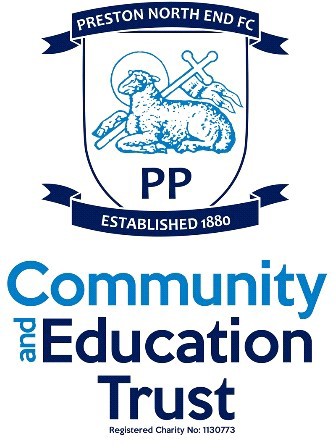 Preston North End Community and Education Trust Preston North End FCSir Tom Finney Way DeepdalePreston PR1 6RUTel: 01772 693309Application for employmentPlease complete the following job application accurately, providing us with as many details as possible of your skills and experience relating to the job vacancy. Short-listing will be based on the information gathered from this application form.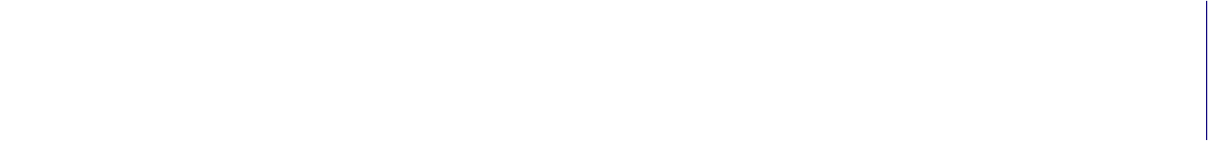 SECTION ONE:	PERSONAL DETAILSSECTION TWO:	CURRENT QUALIFICATIONS RELEVANT TO THE ROLESECTION THREE:	LICENCE DETAILS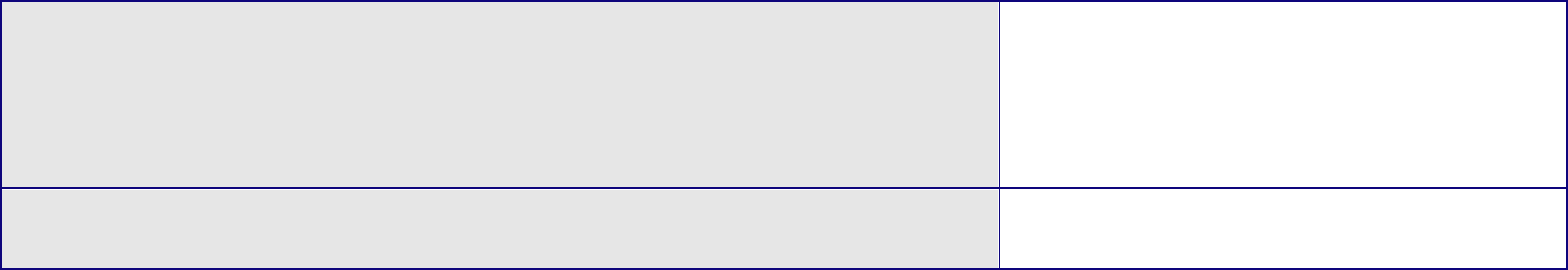 SECTION FOUR:	EMPLOYMENT HISTORY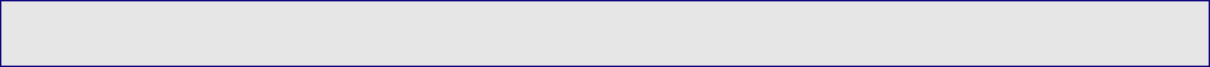 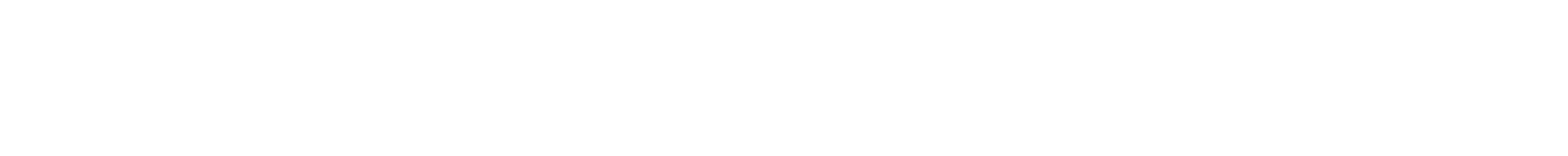 SECTION FIVE:	EDUCATION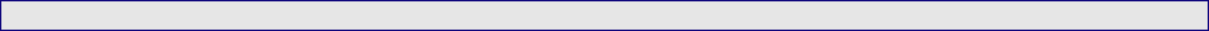 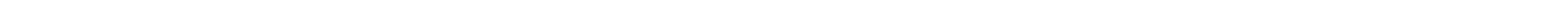 SECTION SIXDo you have any convictions, cautions, reprimands, pending, outstanding or final warnings that are not “protected” as defined by the Rehabilitation of Offenders Act 1974 (Exceptions) Order 1975 (as amended in 2013)?SECTION 7	REFERENCESPlease give details of referees, most recent first, for your last two employers, and to cover the last five years of employment.SECTION EIGHT:	MISCELLANEOUSSECTION NINE:	EMERGENCY CONTACTSI confirm that the answers to the above questions are true and complete to the best of my knowledge and belief. I understand that giving false or withholding information could affect the terms of my contract and may lead to my dismissal.Signed ………………………………………………………………………………………..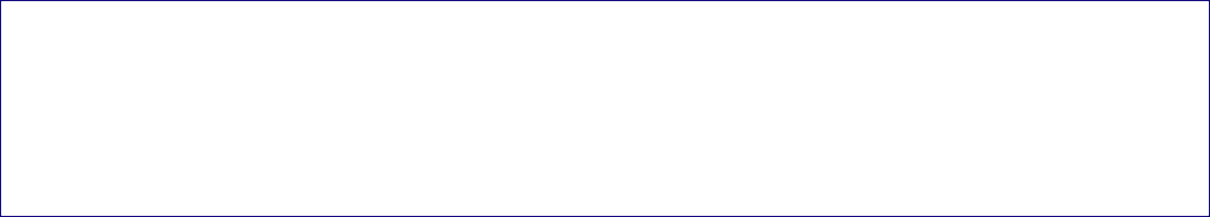 Position applied for: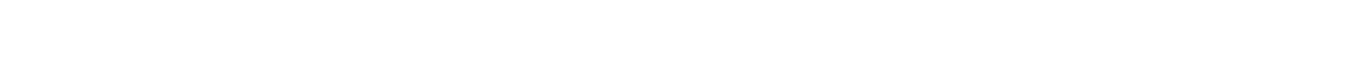 Job Reference:Full name:Address:Postcode:Home tel:Mobile tel:Email:NI number:CompanyPositionDutiesReason for leavingCompanyPositionDutiesReason for leavingCompanyPositionDutiesReason for leavingCompanyPositionDutiesReason for leavingSchool/College/University/Other EstablishmentCourses Studied and Qualifications AchievedNAMENAMECOMPANYCOMPANYADDRESSADDRESSPOSTCODEPOSTCODETEL NOTEL NONAMENAMECOMPANYCOMPANYADDRESSADDRESSPOSTCODEPOSTCODETEL NOTEL NOHow much notice are you required to give your current employer?Do you have/will you have any other employment or work (including any casual, paid, unpaid, voluntary or charity work)?Please name any person you know who currently works for Preston North End FC or the Preston North End Community and Education Trust.Please indicate where you heard of the vacancy: Social mediaPNE websiteOther related website (please specify)Other (please specify)  	Please indicate where you heard of the vacancy: Social mediaPNE websiteOther related website (please specify)Other (please specify)  	Contact oneContact oneContact oneContact oneFull nameRelationshipAddressHome telMobile telWork telContact twoContact twoContact twoContact twoFull NameRelationshipAddressHome telMobile telWork tel